Lesson 14: Multiples of 10,000 and 100,000Standards AlignmentsTeacher-facing Learning GoalsIdentify the closest multiples of 1,000, 10,000, and 100,000 to a given whole number.Student-facing Learning GoalsLet’s explore multiples of 1,000, 10,000, and 100,000 and how other numbers relate to them.Lesson PurposeThe purpose of this lesson is for students to reason about the position of numbers relative to their multiples of 1,000, 10,000, and 100,000.Prior to this point, students have learned to compare and order large numbers. They have also read, written, and decomposed numbers in terms of place value. In this lesson, students look at the relationship between multi-digit numbers and multiples of 1,000, 10,000, and 100,000. Number lines are the central representation of this lesson. They allow students to reason visually before they transition to reasoning numerically when they round numbers in future lessons.Access for: Students with DisabilitiesEngagement (Activity 1) English LearnersMLR8 (Activity 2)Instructional RoutinesChoral Count (Warm-up)Materials to GatherStickers: Activity 1Sticky notes: Activity 1Materials to CopyOn Which Line Do They Belong? (0-700,000 number line) (groups of 30): Activity 1Lesson TimelineTeacher Reflection QuestionWho participated in math class today? What assumptions are you making about those who did not participate? How can you leverage each of your student’s ideas to support them in being seen and heard in tomorrow’s math class?Cool-down(to be completed at the end of the lesson)  5minNear 627,800Standards AlignmentsStudent-facing Task Statement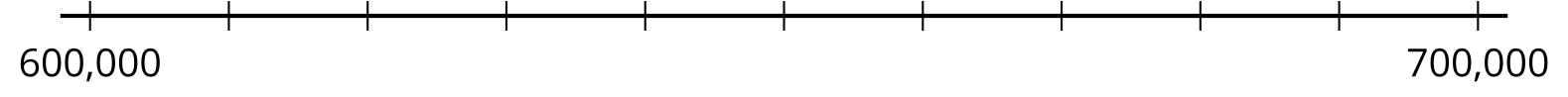 Which two multiples of 10,000 are closest to 627,800?Of the two multiples of 10,000, which one is closer to 627,800?Which two multiples of 100,000 are closest to 627,800?Of the two multiples of 100,000 which one is closer to 627,800?Student Responses620,000 and 630,000.630,000 is the nearest to 627,800.600,000 and 700,000.600,000 is the nearest to 627,800.Addressing4.NBT.A.2, 4.NBT.A.3Building Towards4.NBT.A.3Warm-up10 minActivity 120 minActivity 215 minLesson Synthesis10 minCool-down5 minAddressing4.NBT.A.3